กิจกรรมหน้าเสาธง  ขององค์การบริหารส่วนตำบลจอมศรีอำเภอเชียงคาน  จังหวัดเลย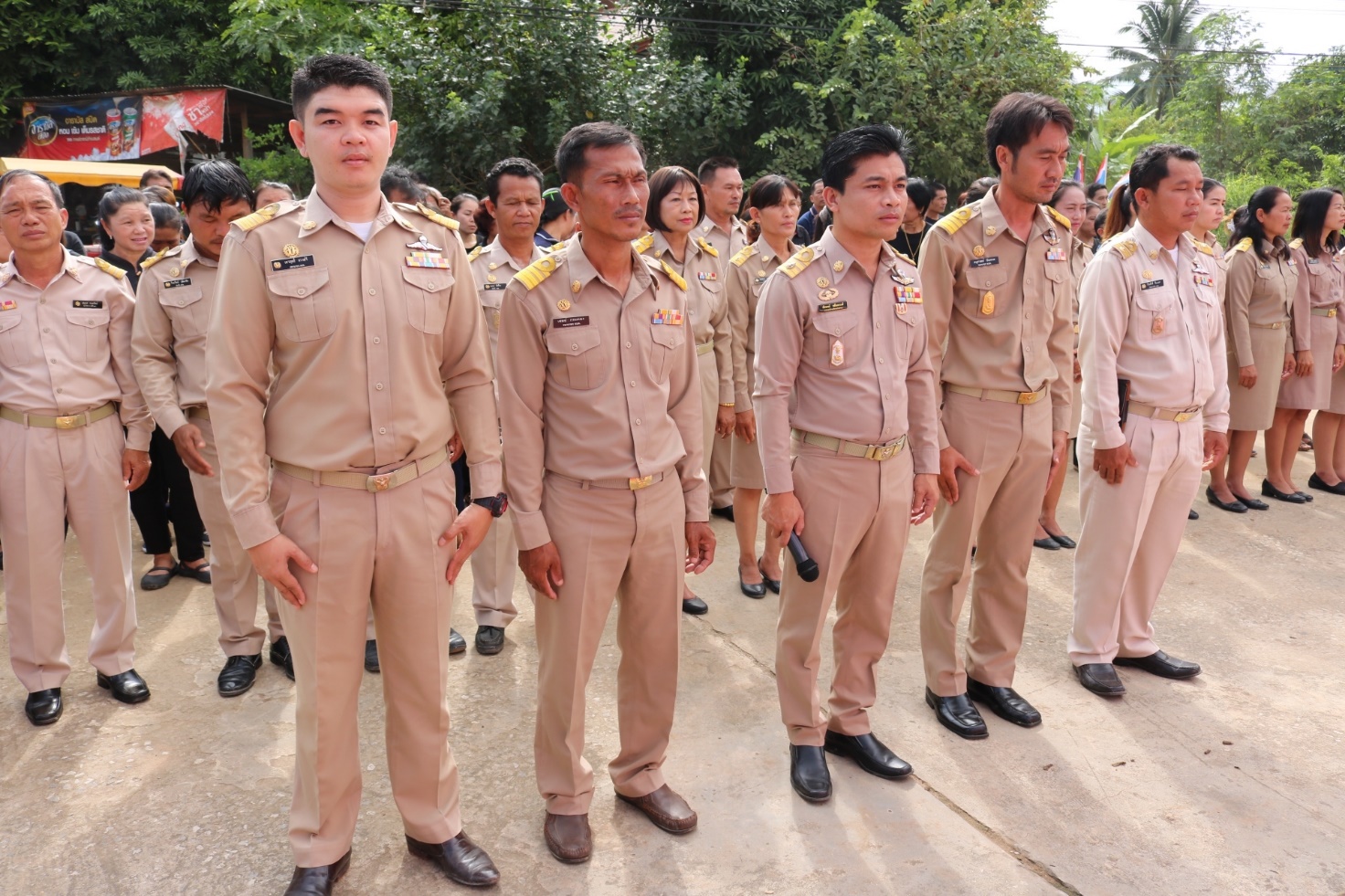 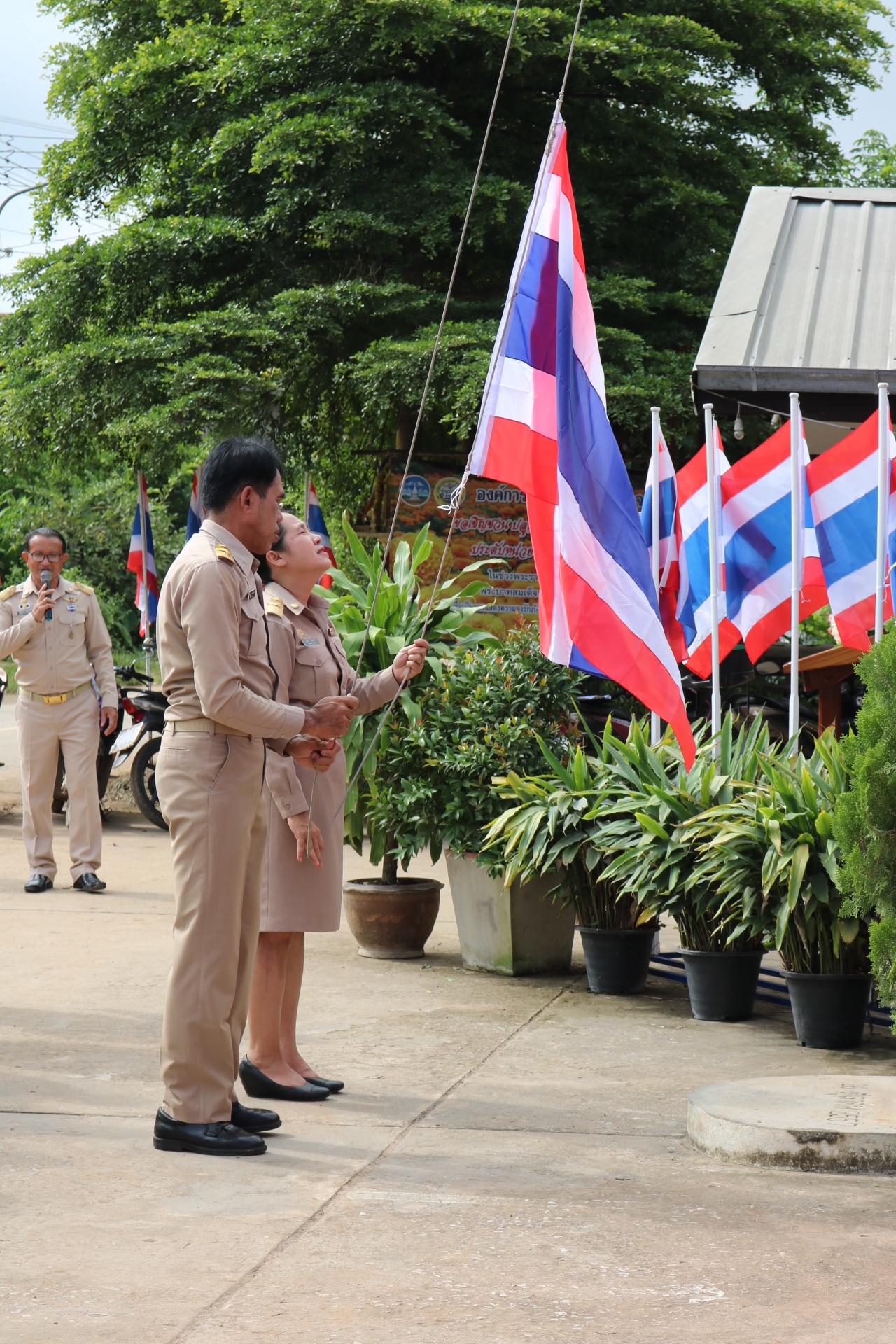 กิจกรรมหน้าเสาธง  ขององค์การบริหารส่วนตำบลจอมศรีอำเภอเชียงคาน  จังหวัดเลย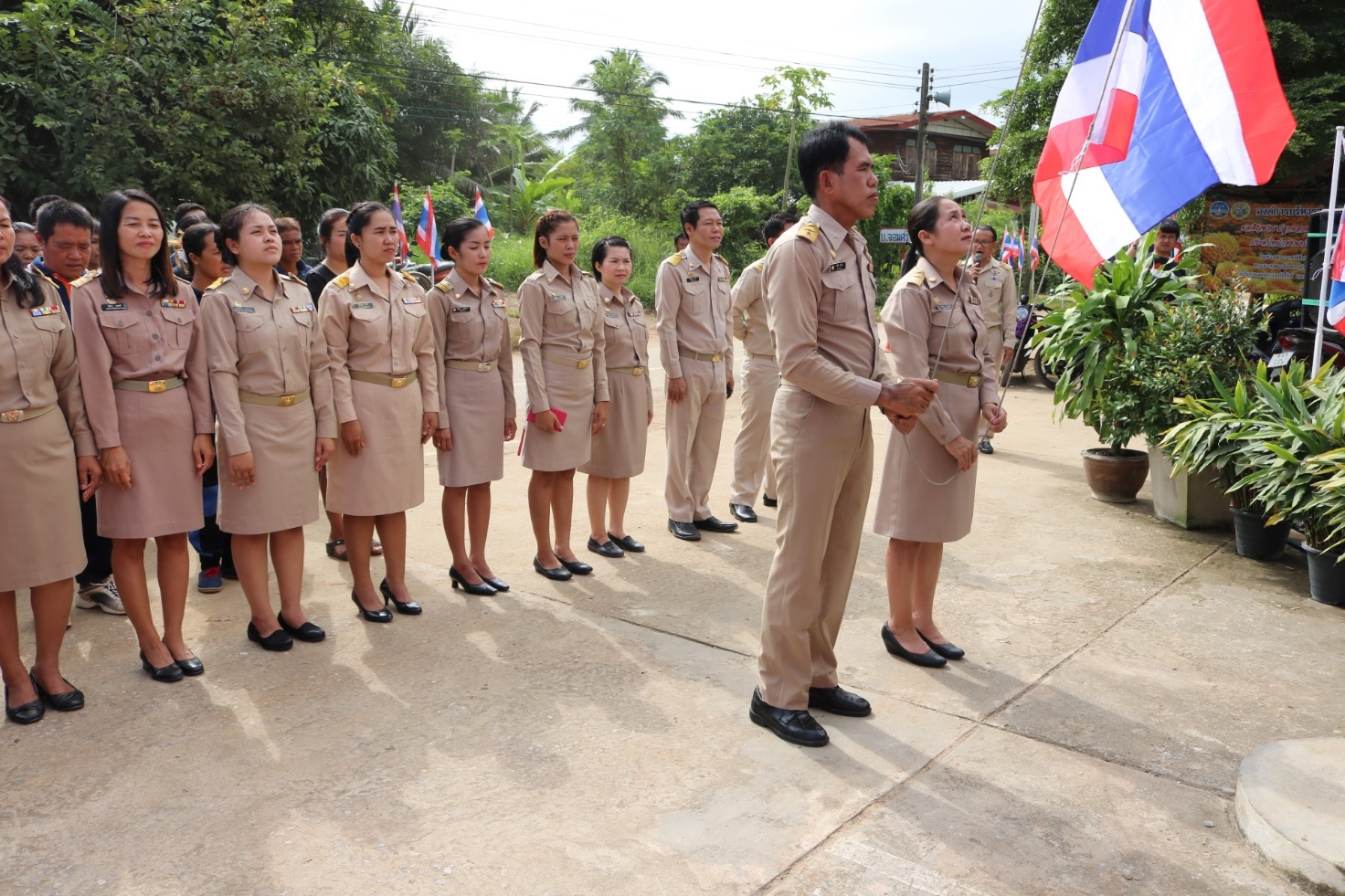 